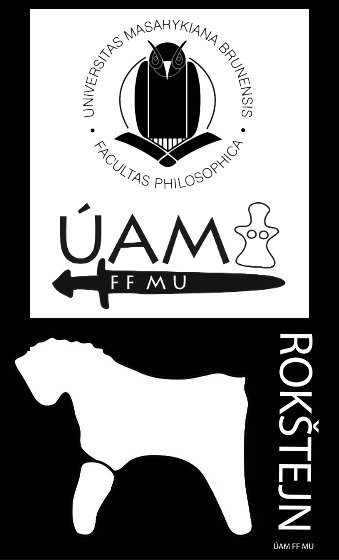 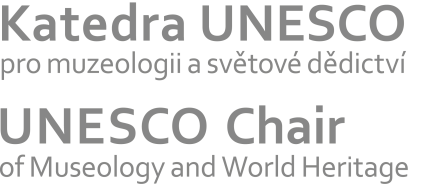 9. workshop ke středověké a novověké keramice Panská Lhota 7. – 10. 6. 2017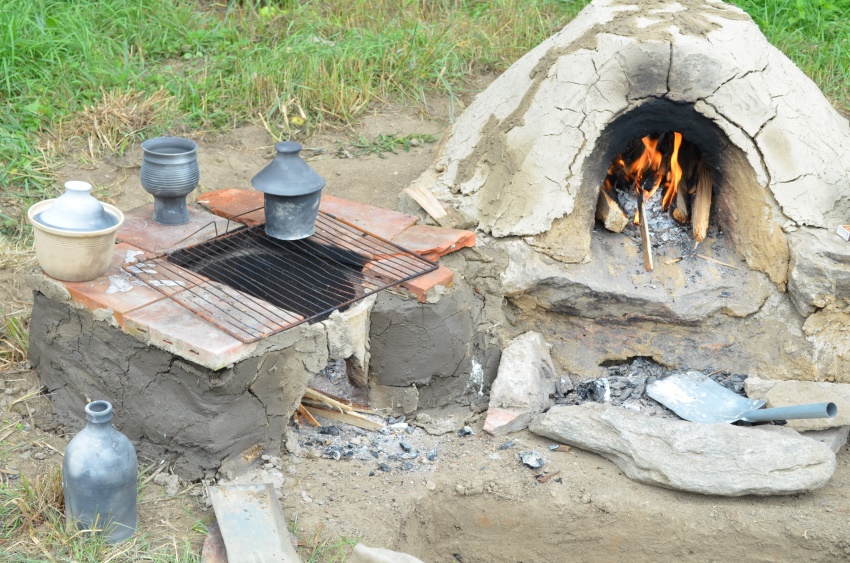 Ubytování je zajištěno na vědecko-výzkumné stanici ÚAM v Panské Lhotě (okres Jihlava). Poplatek za stravování na celou dobu workshopu je 300 kč. Přihlášky posílejte do 20. 5. 2017. Kontakt: katkadolezalova@seznam.cz.Jméno a příjmeníInstituceKontaktPříspěvekNázev příspěvkuAbstrakt příspěvku Délka příspěvku 20-30 minut, možnost prezentace materiálu včetně demonstrace experimentu7.6. večeře8.6. 9.6.10.6. snídaněPoznámka